First Aid Kits Available: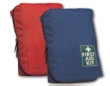 Basic First Aid KitR 160.00Basic Vehicle First Aid KitR 160.00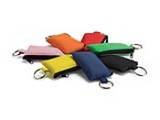 CPR Pouch CompleteR 30.00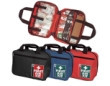 Essential First Aid KitR 220.00 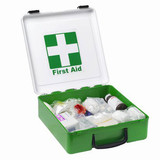 Government Regulaion 7 First Aid KitR 450.00 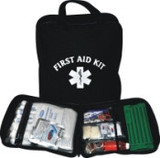  Government Regulaion 7 First Aid KitR 400.00 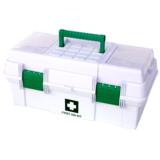 Government Regulation 7 First Aid KitR 800.00 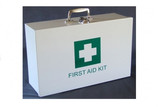 Government Regulation 7 First Aid KitR 900.00 Home/Motorist First Aid KitR350.00 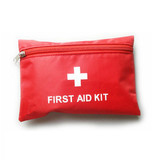 Maxi First Aid KitR 100.00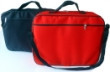 Sports First Aid KitR 1050.00 